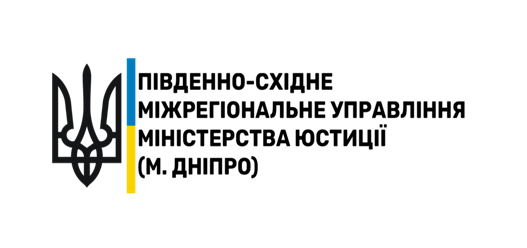 Методичні рекомендації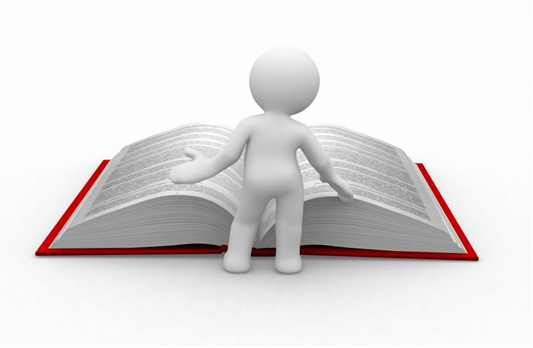 Відділ державної реєстрації нормативно-правових актівДніпро 2021І. Основні правила щодо оформлення нормативно-правових актівякими вносяться зміниНаказ (розпорядження), яким вносяться зміни, оформлюється з урахуванням таких вимог:заголовок наказу починається із слів “Про внесення змін до наказу (розпорядження)...” із зазначенням дати, номера, назви виду розпорядчого документа, до якого вносяться зміни;розпорядча частина наказу (розпорядження) починається з пункту:“1. Внести до наказу (розпорядження) … такі зміни:” у разі викладення змін у тексті наказу (розпорядження);“1. Внести до наказу (розпорядження) … зміни, що додаються.” у разі викладення змін у вигляді окремого документа; формулюються зміни у вигляді пунктів та підпунктів розпорядчого характеру, наприклад:“1. Пункт 2 викласти в такій редакції:...”;“2. Пункт 3 виключити”;“1) абзац другий пункту 4 доповнити словами...”;“2) у підпункті 2 пункту 7 слова “у разі потреби” замінити словом “вимагається”;“3) у тексті Положення слова «виконавчих комітетів об’єднаних територіальних громад» в усіх відмінках і числах замінити словами «виконавчих комітетів сільських, селищних, міських рад» у відповідних відмінках і числах.”;“3) у додатку 1:абзаци третій, четвертий виключити.У зв’язку з цим абзаци п’ятий - шістнадцятий вважати відповідно абзацами третім - чотирнадцятим”;у разі доповнення нормативно-правового акта, який підлягає державній реєстрації, новими структурними одиницями або виключення з такого акта структурних одиниць нумерація відповідно змінюється. Зазначена вимога застосовується також у разі внесення змін до структурної одиниці нормативно-правового акта шляхом заміни її кількома структурними одиницями. Під час внесення змін до пункту (підпункту), який налічує декілька абзаців (речень), вказується місцезнаходження цих змін. Одноманітні зміни за текстом нормативно-правового акта об’єднуються в одну структурну одиницю і розміщуються наприкінці тексту; зміни вносяться до основного нормативно-правового акта, який підлягає державній реєстрації, а не до акта про внесення змін до нього; зміни до розпорядчого документа нормативно-правового акта, який підлягає державній реєстрації, викладаються у розпорядчому документі; зміни у додаток до розпорядчого документа оформлюються під грифом затвердження як додаток до розпорядчого документа, за винятком змін до нормативно-правового акта, які мають незначний обсяг (як правило, до двох сторінок);у разі внесення змін до кількох нормативно-правових актів, які підлягають державній реєстрації, текст змін наводиться в хронологічному порядку прийняття актів; у разі внесення змін до нормативно-правового акта, який підлягає державній реєстрації, шляхом викладення в новій редакції у грифі затвердження робиться посилання на дату і реєстраційний індекс розпорядчого документа, яким було затверджено основний акт, та зазначаються дата і реєстраційний індекс розпорядчого документа, яким затверджується нова редакція нормативно-правового акта. Аналогічні вимоги застосовуються до оформлення відмітки до додатка до розпорядчого документа. У разі доповнення розпорядчого документа нормативно-правового акта, який підлягає державній реєстрації, новою структурною одиницею щодо затвердження додатка до цього розпорядчого документа у грифі затвердження робиться посилання на дату і реєстраційний індекс розпорядчого документа, яким вносяться зміни до основного розпорядчого документа;у разі коли зміни вносяться до нормативно-правового акта, який підлягає державній реєстрації та який викладено в новій редакції, текст структурної одиниці розпорядчого документа викладається з урахуванням того, що зміни вносяться до тексту його нової редакції з посиланням на розпорядчий документ, яким затверджено першу редакцію, із зазначенням його реєстраційних даних; в дужках зазначається розпорядчий документ, яким затверджено нову редакцію, посилання на його реєстраційні дані та попередні редакції нового нормативно-правового акта не робляться.ІІ. Основні правила щодо оформлення нормативно-правових актів якими визнаються такими, що втратили чинність інші нормативно-правові акти»У разі видання наказу (розпорядження) про визнання таким, що втратив чинність, або скасування іншого наказу, у розпорядчій частині зазначається пункт, який повинен починатися із слів “Визнати таким, що втратив чинність,...” або “Скасувати …” відповідно.Не підлягають визнанню такими, що втратили чинність, структурні одиниці нормативно-правового акта, затвердженого розпорядчим документом, та додатків до нього.У зв’язку з прийняттям нормативно-правового акта, який підлягає державній реєстрації, визнаються такими, що втратили чинність, раніше прийняті нормативно-правові акти, якщо вони не узгоджуються з нормами цього акта, виявилися такими, що поглинуті ним або втратили свою актуальність; перелік таких нормативно-правових актів наводиться в окремому пункті (підпункті) розпорядчого документа, яким затверджено новий нормативно-правовий акт, або оформлюються додатком до розпорядчого документа. У переліках нормативно-правових актів, які підлягають визнанню такими, що втратили чинність, акти розміщуються в хронологічному порядку їх прийняття. Разом з нормативно-правовим актом, який визнається таким, що втратив чинність, визнаються такими, що втратили чинність, нормативно-правові акти, якими до цього акта внесено зміни.Не визнаються такими, що втратили чинність, нормативно-правові акти з обмеженим строком дії, строк дії яких минув. Визнання нормативно-правового акта таким, що втратив чинність, не поновлює дію актів, які визнані ним такими, що втратили чинність. Дія окремих структурних одиниць нормативно-правового акта, виключених нормативно-правовим актом, який має обмежений строк дії, відновлюється після закінчення строку його дії.